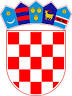          REPUBLIKA HRVATSKAOSJEČKO-BARANJSKA ŽUPANIJA                  OPĆINA ČEPIN              OPĆINSKO VIJEĆEKLASA: URBROJ: Čepin, Temeljem članka 49. stavka 1., 2. i 3. Zakona o poljoprivrednom zemljištu („Narodne novine“, broj 20/18.) i članka 32. Statuta Općine Čepin („Službeni glasnik Općine Čepin“, broj 5/18.-pročišćeni tekst), Općinsko vijeće Općine Čepin na svojoj ___. sjednici održanoj dana __________ 2018. godine, donosiPLANkorištenja sredstava ostvarenih od zakupa, prodaje, prodaje izravnom pogodbom, privremenog korištenja i davanja na korištenje izravnom pogodbomna području Općine Čepin u 2019. godiniI.Općinsko vijeće Općine Čepin utvrđuje Plan korištenja sredstava ostvarenih od zakupa, prodaje, prodaje izravnom pogodbom, privremenog korištenja i davanja na korištenje izravnom pogodbom na području Općine Čepin u 2019. godini, kako slijedi:II.U slučaju da se pojedine proračunske stavke iz ovog Plana ne budu mogle izvršavati zbog nedovoljno planiranih rashoda/izdataka, Općinsko vijeće Općine Čepin ovlašćuje općinskog načelnika Općine Čepin da može izvršiti preraspodjelu sredstava na proračunskim stavkama kod proračunskih korisnika ili između proračunskih korisnika najviše do 5% rashoda ili izdataka na proračunskoj stavci od strane Općinskog vijeća koja se umanjuje, ali samo za stavke planirane ovim Planom.III.Ovaj Plan stupa na snagu osmog dana od dana objave u „Službenom glasniku Općine Čepin“, a primjenjuje se od 01. siječnja 2019. godine.            PREDSJEDNIK      OPĆINSKOG VIJEĆA      Robert Periša, dipl. oec.POZICIJAOPISIZNOS-137Kamate zakup zemljišta13.400,00-42Prihodi od zakupa zemljišta u vlasništvu RH za  2010.1.000,00-41Prihodi od zakupa zemljišta u vlasništvu RH za 20122.000,00-28Prihodi od dugogodišnjeg zakupa poljoprivrednog zemljišta142.500,00-27Prihodi od zakupa pašnjaka5.000,00-25Prihodi od zakupa zemljišta u vlasništvu RH2.500.000,00-23Naknada za koncesiju za poljoprivredno zemljište332.000,00Neutrošena sredstva iz 2018198.000,00UKUPNO PRIHODI3.193.900,00POZICIJAOPISIZNOS10Plaće za službenike i namještenike235.000,0049Brendiranje čepinskog kupusa i zaštita imena25.000,0054Sitan inventar i autogume3.000,00101Sufinanciranje izrade i ažuriranja prostornih planova5.000,00124Izgradnja otresišta i pristupnih puteva490.000,00125Izdaci za suzbijanje ambrozije i košnja trave140.000,00126Rashodi katastra i izmjere poljoprivrednog zemljišta25.000,00127Poticaju za obrazovanje članova OPG-a25.000,00128Održavanje prometne signalizacije95.000,00129Održavanje kanala III i IV reda330.000,00130Troškovi deratizacije130.000,00131Čišćenje poljoprivrednih površina i uklanjanje otpada van 190.000,00132Higijeničarska služba75.000,00137Obrana od tuče aviogeneratorima5.000,00139Naknada za uređenje voda18.000,00142Ekološka proizvodnja20.000,00143Izgradnja komunalne infrastrukture - projekti10.000,00144Parcelacija županijske ceste1.000,00145Sufinanciranje pčelarstva10.000,00147Osiguranje usjeva50.000,00148Projektna dokumentacija za tržnicu20.000,00199Elementarna nepogoda20.000,00252Tretiranje komaraca50.000,00261Regres za godišnji odmor12.000,00275Reprezentacija poljoprivreda2.000,00283Sudjelovanje na sajmovima5.000,00289Intelektualne usluge30.000,00294Održavanje nadvožnjaka50.000,00302Nadzor održavanja kanalske mreže HŽ2.500,00308Subvencije za testiranje  atomizera i prskalica10.000,00424Odjeća za redare10.000,00435Razvoj ruralnog turizma60.000,00443Izdaci za umjetno osjemenjivanje40.000,00462Gospodarski sajam Kolođvar20.000,00486Rad povjerenstava30.000,00541Majice za sudionike na sajmu9.000,00657Kontrola čipiranja pasa50.000,00707Bunari za navodnjavanje20.000,00714Košnja trave traktorom s malčerom490.000,00737Sufinanciranje analize tla50.000,00752Usluge održavanja Lada-Niva13.000,00756Premije osiguranja Lada-Niva 1.700,00759Usluga registracije Lada-Niva 1.700,00846Asfaltiranje poljskih puteva100.000,00847Oprema za tržnicu200.000,00849Police osiguranja lovačkim društvima15.000,00UKUPNO RASHODI3.193.900,00